“Als een vuur in ons midden”.Welkom door ouderlingDrempelgebed (voorganger)Vader, zeven weken lang, hebben we het vuur van Pasen bewaard,Het vuur dat wij ontstaken in de Paasnacht op deze paaskaars.
en vandaag laten we het weer hoog oplaaien.
Maak ons in dit uur tot vuurvaste mensen God:
vurige mensen en standvastige mensen,
enthousiast en consequent.
Vuurvast.
Sterk in ons het geloof dat het leven sterker is dan de dood,
dat liefde meer kan dan haat en geweld,
dat Jouw droom van vrede de wereld in lichterlaaie zet,
vandaag, morgen of ergensZingen Aanvangslied:Een nieuw bruiloftsliedUit vuur en ijzer, zuur en zout,
zo wijd als licht, zo eeuwenoud,
uit alles wordt een mens gebouwd
en steeds opnieuw geboren.
Om ijzer en vuur te zijn,
om zout en zoet en zuur te zijn,
om mens voor een mens te zijn,
wordt allemens geboren.Om water voor de zee te zijn,
om andermens een woord te zijn,
om niemand weet hoe groot en klein,
gezocht, gekend, verloren.
Om avond en morgenland,
om hier te zijn en overkant,
om hand in een and’re hand,
om niet te zijn verloren.BemoedigingVoorganger:	Onze hulp is in de Naam van de Eeuwige,  Allen:		die hemel en aarde gemaakt heeft,Voorganger:	die trouw houdt tot in eeuwigheid,Allen:	 	die niet loslaat het werk van Zijn handen.GroetVoorganger:	De vrede van de Eeuwige is met u allenAllen: 		en Zijn genade is met u! Gebed voor de nood van de wereld eindigend met: .......zo bidden wij u allen zingend tezamen: 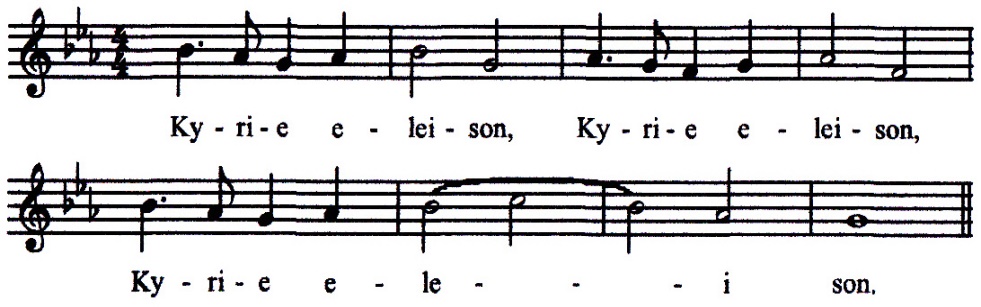 Gebed bij de opening van de SchriftenLezing naar het Boek Exodus
Na de paasnacht, toen alle eerstgeborenen van de Egyptenaren waren gestorven
had de farao het Joodse volk laten vertrekken.
Maar God liet hen niet door het gebied van de Filistijnen gaan,
hoewel deze weg korter was.
Zo trokken de Israëlieten weg uit Egypte.
De HEER ging voor hen uit;
overdag in een wolkkolom om hen te leiden op de weg,
's nachts in een vuurzuil, om hun licht te zijn.
Zo konden zij dag en nacht doortrekken.
Nooit week overdag de wolkkolom
en 's nachts de vuurzuil van de spits van het volk.Lied: GVL 538)Vernieuw Gij mij, o eeuwig Licht! God laat mij voor uw aangezicht,geheel van U vervuld en rein, naar lijf en ziel herboren zijn.Schep God, een nieuwe geest in mij, een geest van licht, zo klaar als Gij;dan doe ik vrolijk wat Gij vraagt, en ga de weg die U behaagt.Wees Gij de zon van mijn bestaan, dan kan ik veilig verder gaan,tot ik u zie, o eeuwig Licht, van aangezicht tot aangezicht.Uit het boek Handelingen
Toen de vijftig dagen voleindigd waren, zaten allen bijeen onder één dak.
En plotseling was er vanuit de hemel een stormachtig geruis,
iets als een geweldig oplevende adem.
En heel het huis waar zij zaten, was er vol van.
Plotseling zagen zij tongen van vuur,
die zich neerzetten op ieder van hen.
En allen raakten vervuld van de heilige Geest.
Zij begonnen te spreken met andere tongen,
zij spraken in de tongval van de geest.Nu woonden er in Jeruzalem vrome Joden,
komend van elders in de wereld
maar nog altijd met hun hart in Jeruzalem,
vrome mensen, afkomstig uit alle volkeren van de wereld.
Toen dat geluid opkwam,
liep de menigte te hoop en raakte in verwarring,
omdat iedereen hen in zijn eigen taal hoorde spreken.
Ze stonden versteld en vroegen zich verwonderd af:
'Maar dat zijn toch allemaal Galileeërs die daar spreken!
Hoe is het dan mogelijk dat ieder van ons de taal van zijn geboortestreek hoort?
Parten en Meden en Elamieten,
en bewoners van Mesopotamië, Judea en Kappadocië,
Pontus en Asia, Frygië en Pamfylië, Egypte en het Libische gebied bij Cyrene,
en hier woonachtige Romeinen, Joden en proselieten,
Kretenzen en Arabieren,
wij horen hen in onze eigen taal spreken
over de grote daden van bevrijding van God.'
Ze waren overdonderd, en wisten werkelijk niet hoe ze het hadden
en zij vroegen zich af: 'Wat heeft dit in godsnaam te betekenen?'Lied: De Geest des Heren heeft (gezang 686)De Geest des Heren heefteen nieuw begin gemaakt,in al wat groeit en leeftzijn adem uitgezaaid.De Geest van God bezieltdie koud zijn en versteend,herbouwt wat is vernield,maakt een, wat is verdeeldWij zijn in Hem gedoopt,Hij zalft ons met zijn vuur.Hij is een bron van hoopin alle dorst en duur.Wie weet vanwaar Hij komt,wie wordt zijn licht gewaar?Hij opent ons de monden schenkt ons aan elkaar.De Geest die ons bewoont,verzucht en smeekt naar God,dat Hij ons in de Zoondoet opstaan uit de dood.Opdat ons leven nooitin weer en wind bezwijkt,kom, Schepper Geest, voltooiwat Gij begonnen zijtOverweging:OrgelspelGebedenToen alles hopeloos verloren leek zond God de Geest,
ontvingen Jezus' vrienden hun opdracht,
hun zending om vurig te getuigen van verrijzenis, van leven en liefde.
Op deze pinksterdag bidden wij U daarom, God
om mensen die vandaag, hoe klein en kwetsbaar ze ook zijn-
levendig getuigen van die verrijzenis, van Jouw leven en liefde.Wij bidden U,Dat de geest van zorg en liefde om elkaar ons blijft aanzetten,Om goed te zijn voor elkaar.Eenzaamheid in de ogen van de ander te zien, Zorg om gezondheid te bespreken met elkaarWaar wij kunnen in deze moeilijke tijd er voor elkaar te zijn.Wij bidden U, Voor de mensen die leven met pijn en verdriet, Omdat ze in deze tijden afscheid moesten nemen van hun geliefden,Hen niet meer konden aanraken,Er voor hen zijn.Wij bidden voor alle mantelzorgers die niet kunnen zorgen nu,Voor de mensen die hun liefde en aandacht zo missenDat zij in de geest met elkaar verbonden blijvenBidden we tenslotte voor onze eigen gemeente
dat het Pinkstergebeuren ons mag inspireren
om de taal te spreken die ieder vol blijdschap verstaat,
de taal van liefde die één maakt wat verdeeld is,
die de verrezen Heer zichtbaar maakt in ieder van ons.
Geest van Christus, maak ons zo tot geestdriftige christenen die elkaar steunen
en bemoedigen in woord, in daad en in gebed.De geest van Pinksteren maakt van bange mensen durvers.
Durvers die kiezen voor vrijheid en verantwoordelijkheid.
Mensen die in vreugde en dankbaarheid weten
dat we de zorg delen en dragen voor elkaar.
Vandaag en alle dagen van ons leven...Stil gebed.
Onze VaderOnze Vader die in de hemel zijtUw naam worde geheiligdUw koninkrijk komeUw wil geschiedegelijk in de hemel als ook op de aardeGeef ons heden ons dagelijks brooden vergeef ons onze schuldengelijk ook wij vergeven onze schuldenarenLeid ons niet in verzoekingmaar verlos ons van de bozeWant van U is het koninkrijk en de krachten de heerlijkheid, tot in eeuwigheidAmenGedicht: met inleiding.Ik hoorde een zacht ruisen,als van een stille wind.Het was een fluisterend suizen:"Dit is Mijn Geest Mijn kind!"En witte duiven vlogenhoog in de lucht, zo blauwen Gods Geest, vol mededogen,kwam neer als frisse dauw.Hij verkwikte er mijn ziele,-zo lam geslagen, dof-en zegeningen vielenuit Gods tuin en Hof!Zegen Moge de Geest bij ons zijn alle dagen van ons leven,Moge de zon ons zegenen
met haar milde stralen,moge ons helend samen gaan,
licht zijn op onze wegen,
ons hart verwarmen
en bij ontij
een vuurbaken voor ons gaanom ons de weg te wijzen op ons levenspad,dat vragen wij vandaag op Pinksteren heel speciaalaan de Vader, de Zoon en de Geest
Allen:  Amen.Slotlied(slotlied:) Dankt, Dankt nu allen GodDankt, dankt nu allen God met hart en mond en handen,die grote dingen doet hier en in alle landen,die ons van kindsbeen aan, ja van de moederschoot,zijn vaderlijke hand en trouwe liefde bood.Die eeuwig rijke God moge-ons reeds in dit leveneen vrij en vrolijk hart en milde vrede geven.Die uit genade ons behoudt te allen tijdis hier en overal een helper die